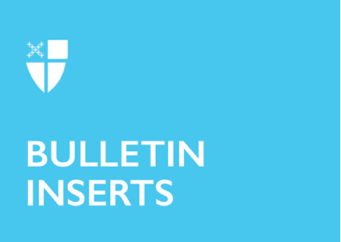 May 5, 2024 – Easter 6 (B) Nominees for the 28th Presiding BishopThe Episcopal Church’s Joint Nominating Committee for the Election of the Presiding Bishop on April 2 announced the names of the bishops it will nominate to succeed Presiding Bishop Michael Curry. The Rt. Rev. J. Scott Barker, Bishop of NebraskaThe Rt. Rev. Daniel G. P. Gutiérrez, Bishop of PennsylvaniaThe Rt. Rev. Sean Rowe, Bishop of Northwestern Pennsylvania and Western New YorkThe Rt. Rev. Robert Wright, Bishop of AtlantaAfter the April 3-15 petition nomination period closed, the JNCPB announced that it had received one nomination. The bishop below was vetted through the same process of background and reference checks used for its nominees, as required by Canon I.2.1.d. The Episcopal Church’s canons do not allow for nominations from the floor of General Convention.The Rt. Rev. Dede Duncan-Probe, Bishop of Central New YorkCommittee members began working together in the fall of 2021. They surveyed the church in May 2022 about the skills, qualities, and gifts most desired in its next presiding bishop, considering what the church and the world may look like in the next decade. The members used the 6,092 responses, along with hours of conversation and prayers, to develop the “Profile for the Election of the 28th Presiding Bishop.”In May 2023, the committee invited the members of the church to suggest bishops they ought to consider. Between May 15 and July 15, 111 Episcopalians submitted bishops’ names. There were some duplications among the suggestions. Bishops could also nominate themselves. None did.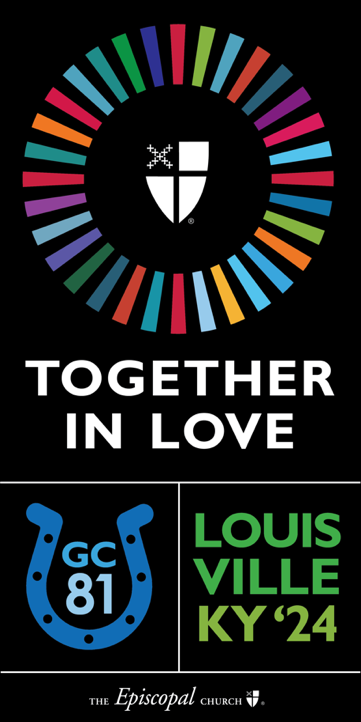 The committee invited all the bishops named to enter the discernment process. Those who agreed provided biographical information, references, and written and video responses to several questions. They were interviewed via Zoom. In January the members decided which of the bishops to invite to meet with them during an in-person retreat March 18-23 at the Lake Logan Conference Center in the Episcopal Diocese of Western North Carolina. The committee discerned its slate at the close of that gathering.“We appreciate the many Episcopalians who prayerfully set us on our way to discerning this slate of nominees,” said the Rt. Rev. Mark Lattime, bishop of Alaska, who co-chairs the committee with Canon Dr. Steve Nishibayashi of the Episcopal Diocese of Los Angeles.For more information, contact the committee at pb28@episcopalchurch.org. Read more at https://generalconvention.org/nominees-for-the-28th-presiding-bishop/.